Все изменения в ЕГЭ 2022 года по всем предметам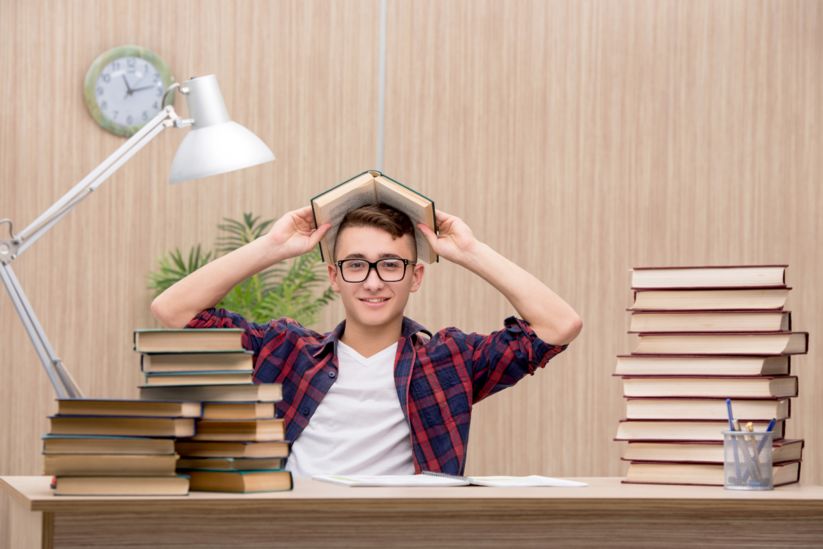 В 2022 году КИМ (контрольно-измерительные материалы) по всем ЕГЭ изменятся. Станет другой структура, возникнут новые модели заданий, которые будут проверять предметные знания.Разработчики КИМ хотят, чтобы сдающие:показывали больше навыков анализа,думали самостоятельно,критически оценивали информацию,учились аргументировать свою точку зрения,умели давать развернутое объяснение,решали практические задачи. Кроме того, по всем предметам изменится шкала перевода первичных баллов в тестовые.
Русский языкВ части 1 заменили составное задание (1-3). Теперь оно проверяет умение выполнять стилистический анализ текста. Раньше составное задание проверяло умение сжато передавать главную информацию прочитанного текстаВ задании 16 изменились формулировка, оценивание и спектр предъявляемого языкового материала.В задании 19 расширен языковой материал, предъявляемый для пунктуационного анализа.Нормы оценивания сочинения объемом от 70 до 150 слов стали точнее.Изменился первичный балл: 59 вместо 58. Базовая математикаУбрали задание 2: оно проверяло умение выполнять вычисления и преобразования. Вместо этого появилась задача с тем же требованием — 7 в новой нумерации.Добавлено задание 5, проверяющее умение выполнять действия с геометрическими фигурами.Добавлено задание 20, проверяющее умение строить и исследовать простейшие математические модели.Заданий стало больше: 21 вместо 20.Максимальный балл вырос и теперь составляет 21 балл. Профильная математикаУбрали задания 1 и 2, проверяющие умение использовать приобретенные знания и умения в практической и повседневной жизни.Убрали задание 3, проверяющее умение выполнять действия с геометрическими фигурами, координатами и векторами.Добавили задание 9, проверяющее умение выполнять действия с функциями.Добавили задание 10, проверяющее умение моделировать реальные ситуации на языке теории вероятностей и статистики, вычислять в простейших случаях вероятности событий.В задания повышенного уровня 13, проверяющего умение выполнять действия с геометрическими фигурами, координатами и векторами, максимальный балл стал равен 3.В задании повышенного уровня 15, проверяющего умение использовать приобретённые знания и умения в практической деятельности и повседневной жизни, максимальный балл стал равен 2.Количество заданий уменьшилось: с 19 до 18.Максимальный балл за выполнение всей работы теперь равен 31. ОбществознаниеИз части 1 исключены задания 1, 2 и 20 (по нумерации 2021).Задание 10 с кратким ответом на анализ графика спроса и предложения превратилось в задание с развернутым ответом — задание 21.В части 2 убрали дубли — задания 22 и 26. Задания 25 (позиция 25.1) и 23 за 2021 год сохранены в составном задании к тексту.Максимальный балл за выполнение задания-задачи 22 (по нумерации 2022) вырос с 3 до 4 баллов.Нет альтернативного задания, требующего написания мини-сочинения (задание 29 в 2021).В части 2 есть задание с развернутым ответом по Конституции РФ и законодательству РФ (задание 23 в 2022).Задание на составление плана развернутого ответа по предложенной теме (задание 28 в 2021 году) стало частью составного задания, соединившего в себе составление плана и элементы мини-сочинения (задания 24 и 25 по нумерации 2022).Уменьшился максимальный балл: 57 вместо 64.Уменьшилось общее время выполнения работы: 180 минут вместо 235 минут. ФизикаВ части 1 появились две новые линии заданий (линия 1 и линия 2) базового уровня сложности, которые имеют интегрированный характер и включают в себя элементы содержания не менее чем из трех разделов курса физики.Изменилась форма заданий на множественный выбор (линии 6, 12 и 17). Раньше предлагалось выбрать два верных ответа, а теперь надо выбрать все верные ответы из пяти предложенных утверждений.В части 2 стало больше заданий с развернутым ответом.В части 2 пропали расчетные задачи повышенного уровня сложности с кратким ответом.Добавлена одна расчетная задача повышенного уровня сложности с развернутым ответом.Изменились требования к решению задачи высокого уровня по механике. Теперь дополнительно к решению необходимо представить обоснование использования законов и формул для условия задачи. Максимальный балл за эту задачу — 4 балла. Выделено два критерия оценивания: для обоснования использования законов и для математического решения задачи.Изменилась структура КИМ.Стало меньше заданий: теперь их 30.Вырос максимальный балл: теперь он равен 54. ИнформатикаЗадание 3 будет выполняться с использованием файла, содержащего простую реляционную базу данных, состоящую из нескольких таблиц (в 2021 это задание было аналогично заданию 3 бланкового экзамена прошлых лет).Задание 17 будет выполняться с использованием файла, содержащего целочисленную последовательность, предназначенную для обработки с использованием массива.Задание 25 будет оцениваться, исходя из максимального балла за его выполнение (1 балл).Снизился максимальный первичный балл за выполнение работы: 29 вместо 30. ИсторияИсключили ряд дублей: задания на работу с письменным историческим источником (6, 10 и 22 по нумерации 2021), задание на знание фактов, предполагающее множественный выбор (7 по нумерации 2021), задание-задача (23 по нумерации 2021).Исключили историческое сочинение (25 по нумерации 2021).Часть заданий, нацеленных на проверку определенных знаний и умений, преобразована в задания, предполагающие расширение и детализацию проверки этих же умений — а также проверку умений, ранее не проверявшихся в экзаменационной работе:Задание на проверку знания исторических понятий с кратким ответом (3 и 4 по нумерации 2021) превратилось в задание с развернутым ответом на проверку знания исторических понятий и умения использовать эти понятия в историческом контексте (задание 18 по нумерации 2022).Из задания на работу с информацией, представленной в форме таблицы (11 по нумерации 2021), пропал материал по истории зарубежных стран. В 2022 задание будет проверять знание важных исторических событий, произошедших в России, и географических объектов на территории зарубежных стран, непосредственно связанных с историей нашей страны (задание 4 по нумерации 2022).Задание на работу с исторической картой / схемой (15 по нумерации 2021) преобразовано в задание на проверку умения соотносить информацию, представленную в разных знаковых системах, — историческую карту и текст (10 по нумерации 2022).Задания с краткими ответами на работу с изображениями (18 и 19 по нумерации 2021) преобразованы в задания с развернутым ответом (14 и 15 по нумерации 2022), предполагающим самостоятельное объяснение вывода об изображении и указание факта, связанного с изображенным памятником культуры.Вместо задания с кратким ответом (задание 8 по нумерации 2021), посвященного Великой Отечественной войне, появилось задание с развернутым ответом, предполагающее работу с историческими источниками по теме Великой Отечественной войны (задание 16 по нумерации 2022).Задание на аргументацию (24 по нумерации 2021) усовершенствовали: добавлен материал по истории зарубежных стран (19 по нумерации 2022).Появилось новое задание — задание 17 — на установление причинно-следственных связей.Из заданий, предполагающих множественный выбор (6 и 11 по нумерации 2022), исключено положение, указывающее на количество правильных элементов.Сократили время выполнения экзаменационной работы: с 235 до 180 минут. БиологияПропала линия 1 — задание на дополнение схемы. Взамен появилось задание, проверяющие умение прогнозировать результаты эксперимента, построенное на знаниях из области физиологии клеток и организмов разных царств живой природы (линия 2 в 2022).Сдвинулись задачи по генетике в части 1. Теперь это будет линия 4 (а была линия 6).Задания, проверяющие знания и умения по темам «Клетка как биологическая система» и «Организм как биологическая система», объединены в единый модуль (линии 5–8). При этом в рамках блока два задания всегда проверяют знания и умения по теме «Клетка как биологическая система», а два — по теме «Организм как биологическая система».Изменилась линия 22 в части 2 (практико-ориентированные задания). Она проверяет знания и умения в рамках планирования, проведения и анализа результата эксперимента. Вырос вес этих заданий: 3 баллами вместо 2 баллов. ХимияСтало меньше заданий: 34 вместо 35. Так произошло за счет объединения близких по теме элементов содержания или видам деятельности при выполнении.Элементы содержания «Химические свойства углеводородов» и «Химические свойства кислородсодержащих органических соединений» (задания 13 и 14 в 2021) ушли в задание 12. Количество элементов, из которых может состоять полный правильный ответ, теперь не ограничено.Пропало задание 6: умение характеризовать химические свойства простых веществ и оксидов проверяется заданиями 7 и 8.Изменился формат предъявления условий в задании 5, проверяющего умение классифицировать неорганические вещества.Задание 23, проверяющее умение определять среду водных растворов, сменило номер. Теперь оно идет под номером 21. Изменился и формат предъявления условий. Теперь тут надо не только определить среду раствора, но и расставить вещества в порядке уменьшения / увеличения кислотности среды (рН).Появилось новое задание, ориентированное на проверку умения проводить расчеты на основе данных таблицы, отражающих изменения концентрации веществ. Теперь оно идет под номером 23.Изменился вид расчетов в задании 28. Теперь надо определить значение «выхода продукта реакции» или «массовой доли примеси».Изменилась шкала оценивания некоторых заданий.Снизился максимальный балл за работу: 56 вместо 58. ЛитератураВ литературном материале появилась поэзия второй половины ХIХ — ХХ в., отечественная литература ХХI в. и зарубежная литература.В заданиях 7–11 произведения зарубежной лирики теперь можно привлекать в качестве опорного текста для формулирования заданий разных видов с кратким и развернутым ответами.В заданиях 6 и 11 в ряде случаев можно выбрать пример для контекстного сопоставления не только из отечественной, но и из зарубежной литературы.В некоторых формулировках тем сочинений части 2 теперь можно обратиться к произведению отечественной или зарубежной литературы (решает сдающий).Стало меньше заданий базового уровня сложности, с кратким ответом. Их стало семь, а раньше было 12.Изменилась нумерация заданий.Увеличено количество заданий на выбор в части 1 (5.1/5.2, 10.1/10.2).В части 2 добавлена пятая тема сочинения с опорой на «диалог искусств».Изменился номер задания 9. Теперь это задание 6.Изменился номер задания 16. Теперь это задание 11.Изменились требования к выполнению заданий 6 и 11: теперь надо подобрать не два, а одно произведение для сопоставления с предложенным текстом.Критерии оценивания заданий 6 и 11 стали точнее.Вырос минимальный объем сочинения. Теперь он составляет 200 слов.Вырос максимальный балл за сочинение: 3 балла вместо 2, — по критерию 3 «Опора на теоретико-литературные понятия».Появились критерии оценивания грамотности.Снизился максимальный первичный балл: 55 вместо 58. ГеографияСтало меньше заданий 31 вместо 34.Стало больше заданий с развернутым ответом.Появился мини-тест из двух заданий (задания 19 и 20), проверяющих умение определять и находить информацию, недостающую для решения задачи, и информацию, необходимую для классификации географических объектов по заданным основаниям.Изменился контекст задания 13, проверяющего умение использовать географические знания для установления хронологии событий в геологической истории Земли.Появился ряд заданий, похожих на задания ВПР для 11 класса.Появилось задание 3, проверяющее умение использовать знания об основных географических закономерностях для решения определения и сравнения свойств географических объектов и явлений.Появилось задание 8, проверяющее умение использовать географические знания для установления взаимосвязей между изученными географическими процессами и явлениями.Появились задания 23–25 — мини-тест из трех заданий к тексту, проверяющих умение использовать географические знания для определения положения и взаиморасположения географических объектов, для описания существенных признаков изученных географических объектов, процессов и явлений, для распознавания в повседневной жизни проявления географических процессов и явлений, для объяснения географических объектов и явлений, установления причинно-следственных связей между ними.Появилось задание 31, проверяющее умение использовать географические знания для аргументации различных точек зрения на актуальные экологические и социально-экономические проблемы и умение использовать географические знания и информацию для решения проблем, имеющих географические аспекты. Иностранный язык: английский, немецкий, французский, испанский — «Письменная речь»Раздел «Письменная речь» состоит из двух заданий с развернутым ответом.В задании 39 надо написать электронное письмо личного характера в ответ на письмо-стимул зарубежного друга по переписке.Изменились критерии оценивания задания 39.В задании 40 нужно создать развернутое письменное высказывание с элементами рассуждения на основе таблицы / диаграммы и выразить свое мнение по теме проекта.Задание 40 является альтернативным заданием; экзаменуемый выбирает один из предложенных вариантов задания (40.1 или 40.2) и выполняет его.Изменились критерии оценивания задания 40.На 10 минут выросло время выполнения письменной части. Теперь оно составляет 190 минут. Иностранный язык: английский, немецкий, французский, испанский — «Говорение»В задании 2 (условный диалог-расспрос) сокращено количество вопросов, которые должен задать участник экзамена: теперь их четыре, а было пять.Максимальное количество баллов за выполнение задания 2 — 4 балла.В задании 3 (условный диалог-интервью) нужно ответить на пять вопросов интервьюера на актуальную тему. Каждый ответ на вопрос оценивается от 0 до 1 балла.Максимальное количество баллов за выполнение задания 3 — 5 баллов.В задании 4 надо оставить голосовое сообщение другу, вместе с которым выполняется проектная работа. В этом сообщении следует кратко описать две фотографии-иллюстрации к теме проекта, обосновать выбор фотографии-иллюстрации и выразить свое мнение по теме проектной работы.Максимальное количество баллов за выполнение задания 4 — 10 баллов.На две минуты выросло время выполнения устной части. Теперь оно составляет 17 минут. Иностранный язык: китайскийВ задании 28 раздела «Письменная речь» нужно написать электронное письмо личного характера в ответ на письмо-стимул зарубежного друга по переписке.Изменились критерии оценивания задания 28 в разделе «Письменная речь».В заданиях 28 и 29 раздела «Письменная речь» повышены требования к объему ответов.В задании 3 раздела «Говорение» следует оставить голосовое сообщение другу, вместе с которым выполняется проектная работа. В этом сообщении надо кратко описать две фотографии-иллюстрации к теме проекта, обосновать выбор фотографии-иллюстрации и выразить своё мнение по теме проектной работы.Изменились критерии оценивания задания 3 в разделе «Говорение».